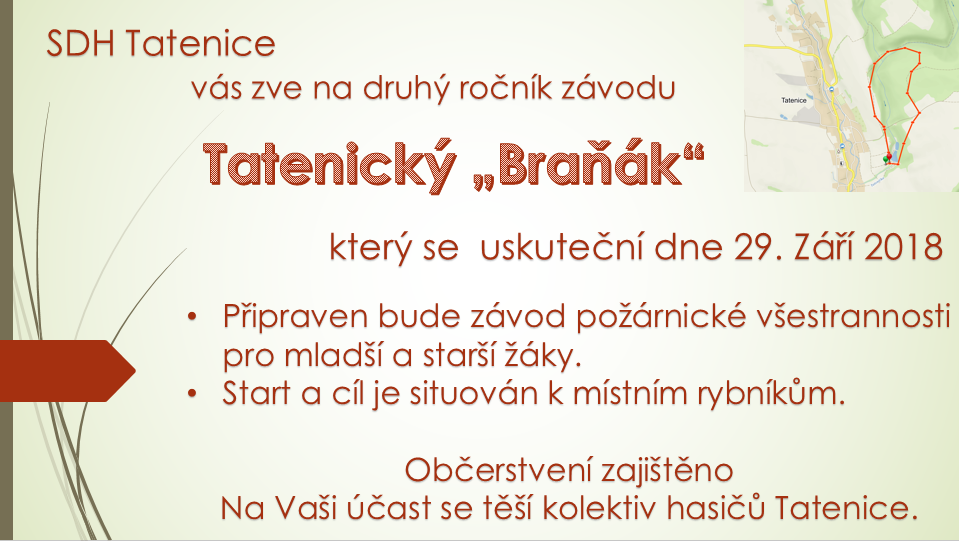 Tatenický “Braňák”Disciplína: závod požárnické všestrannosti dle pravidel hry plamenPrezentace 8:00 – 9:00 hodinZahájení: 9:30 hodinStartovné: 150,-Kč za jedno družstvoPomoc s poskytnutím rozhodčích na disciplíny vítána.Přihlášky prosím zasílejte do 23. záři 2018Email: jaromír.11@seznam.cz Telefon: 604 285 381 (Jaromír Stryja)